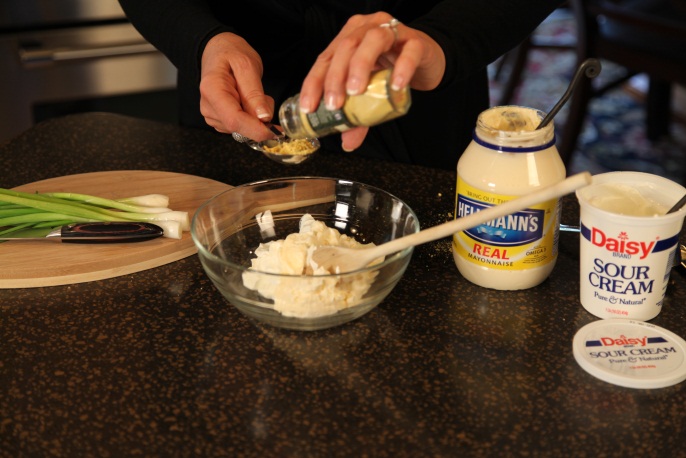 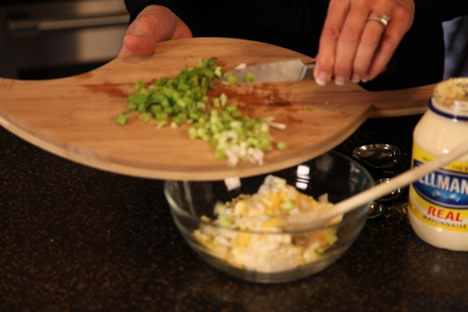 Serve with mustard sauce.Let’s make life special by sharing great food with our family and friends!  Enjoy!Bourbon Pork Tenderloin with Mustard Sauce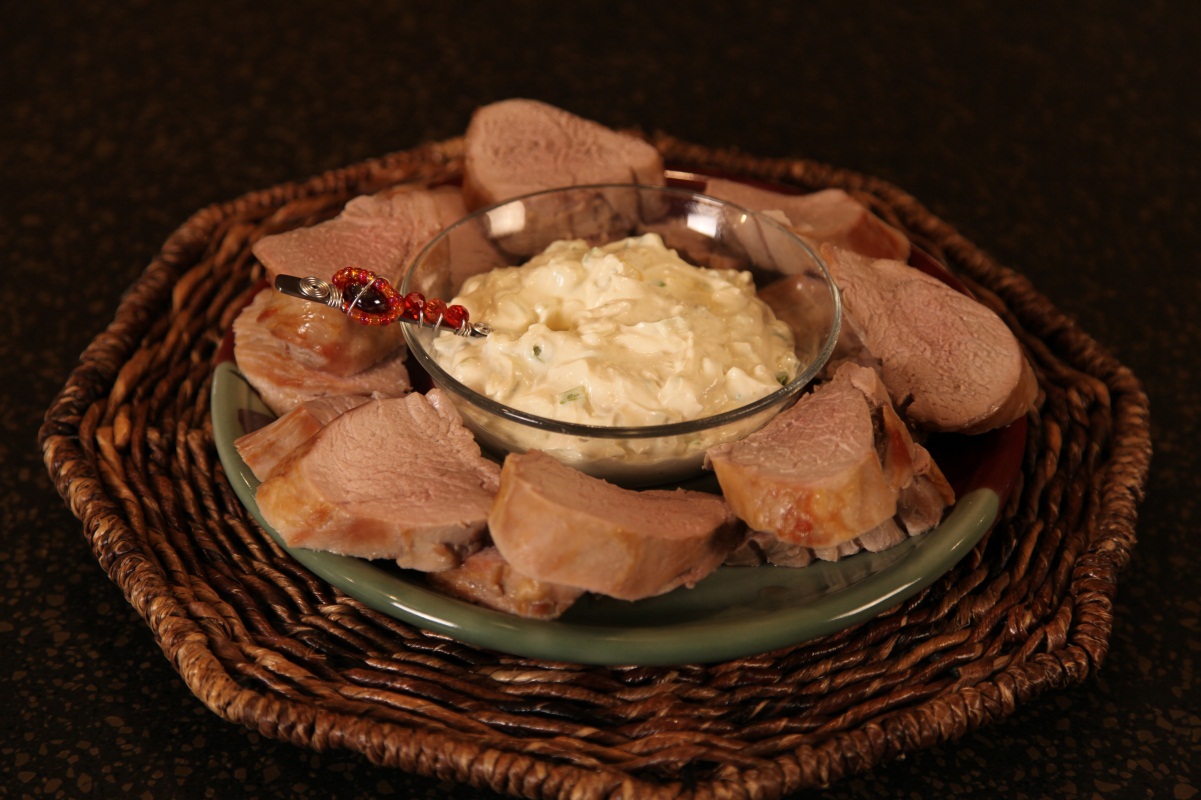 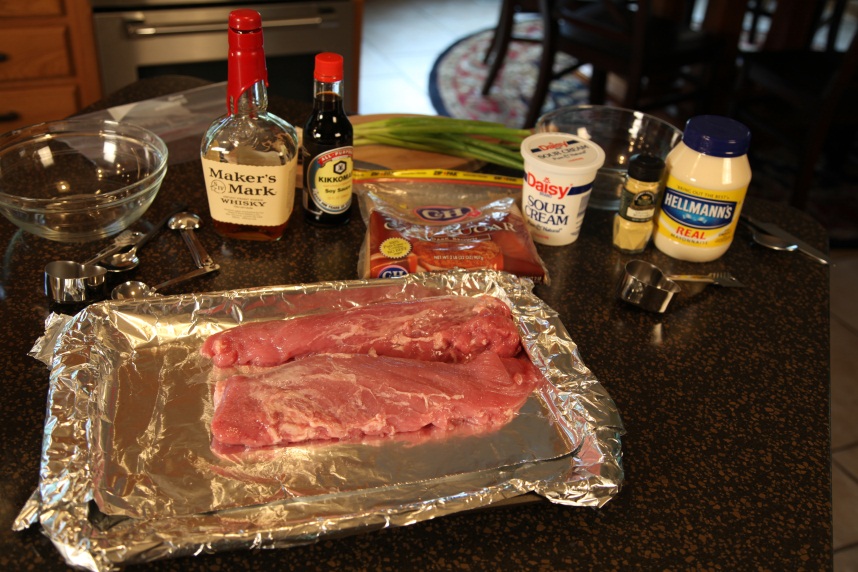 Combine the bourbon, soy sauce and brown sugar in a mixing bowl and stir to combine.Pour into a large zip lock bag. Add tenderloins; cover or seal, and refrigerate at least 2 hours, turning meat occasionally.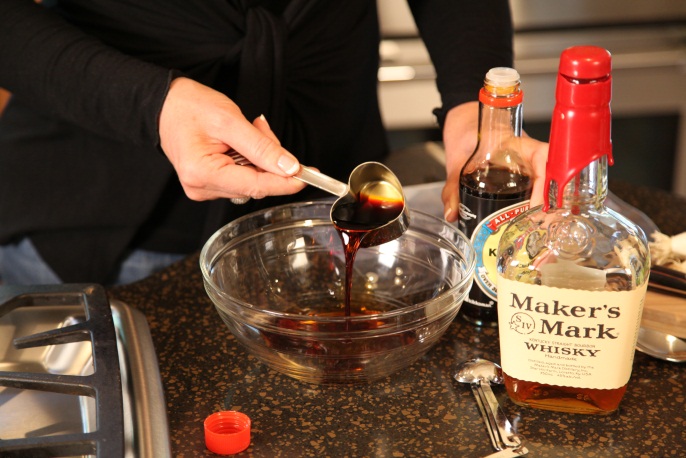 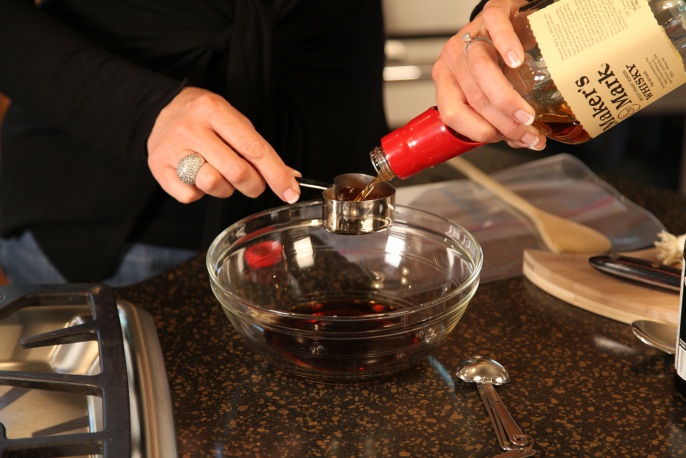 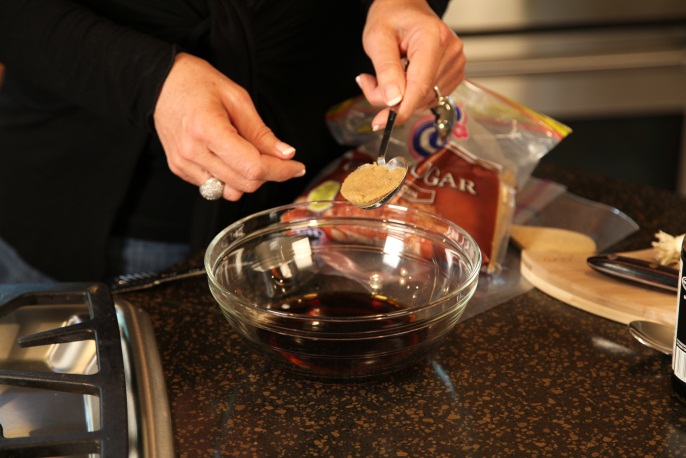 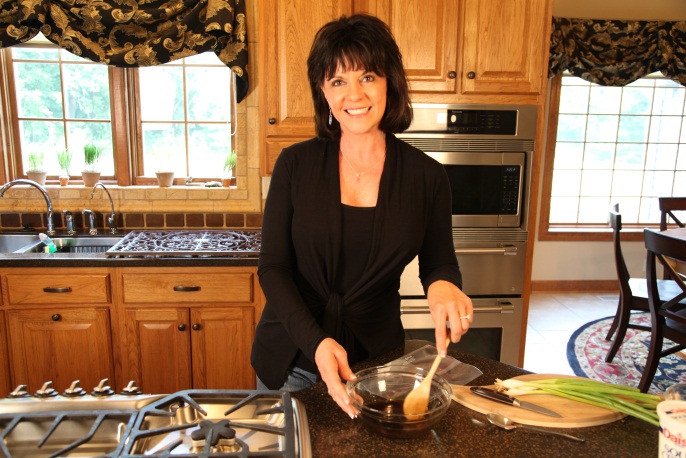 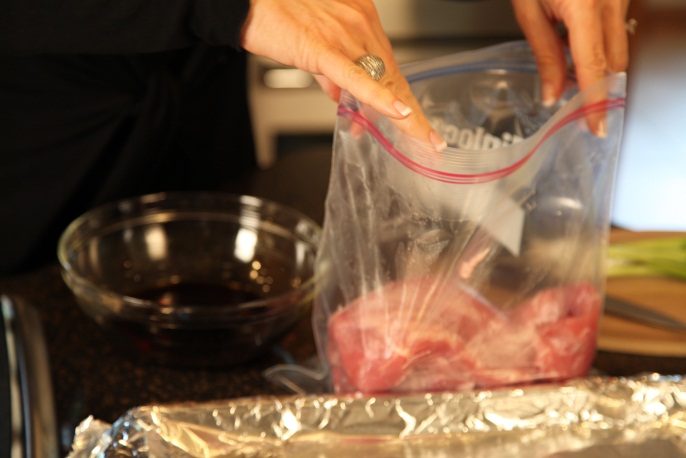 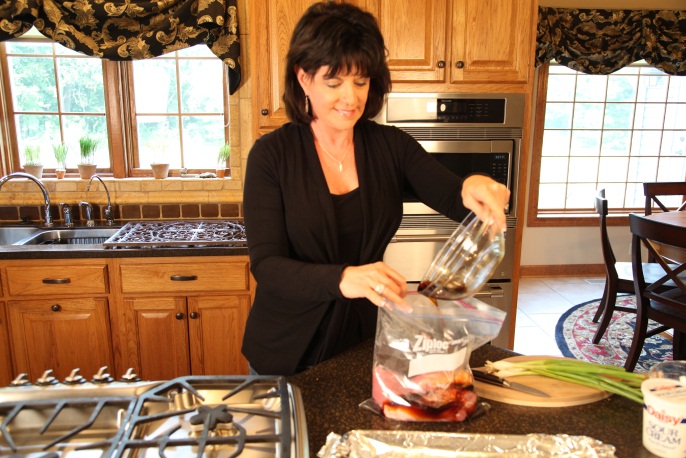 Remove from marinade; discard marinade. Place on a rack in a shallow roasting pan. Bake at 325° for 55 minutes. ( I like to cook pork until it reaches 160 to 165 degrees on an instant read thermometer )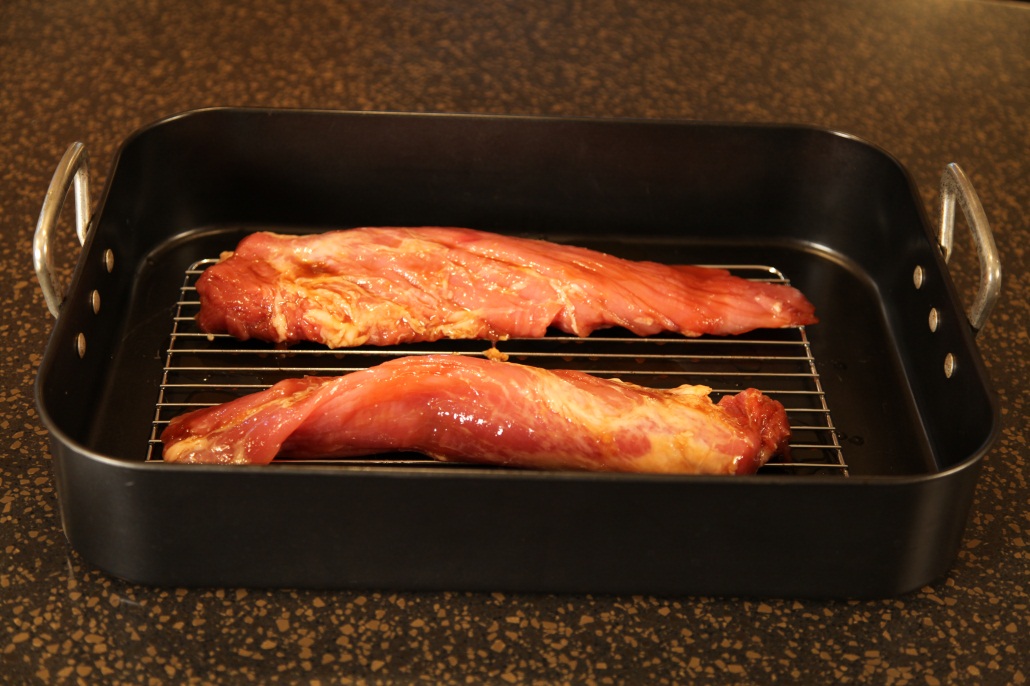 While tenderloins bake, prepare Mustard Sauce.  ( or prepare a day ahead so the flavors can develop)Note:  The flavor is pretty intense, so if you want to tone it down a bit, just use a little less dry mustard.I love the flavor of this sauce, I make the recipe exactly as I have given it here.. Mustard Sauce:Combine 2/3 cup sour cream, 2/3 cup mayonnaise, 2 tbs. dry mustard and 4 chopped green onions. Cover and chill.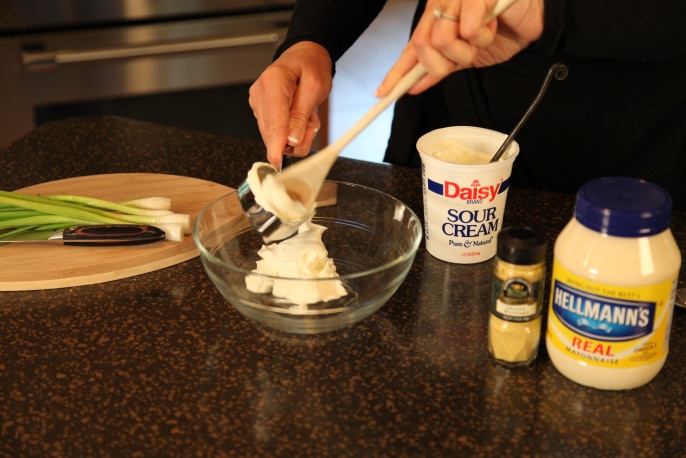 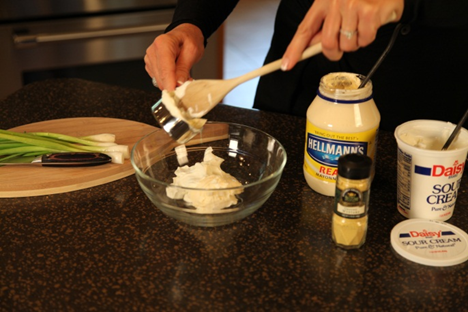 